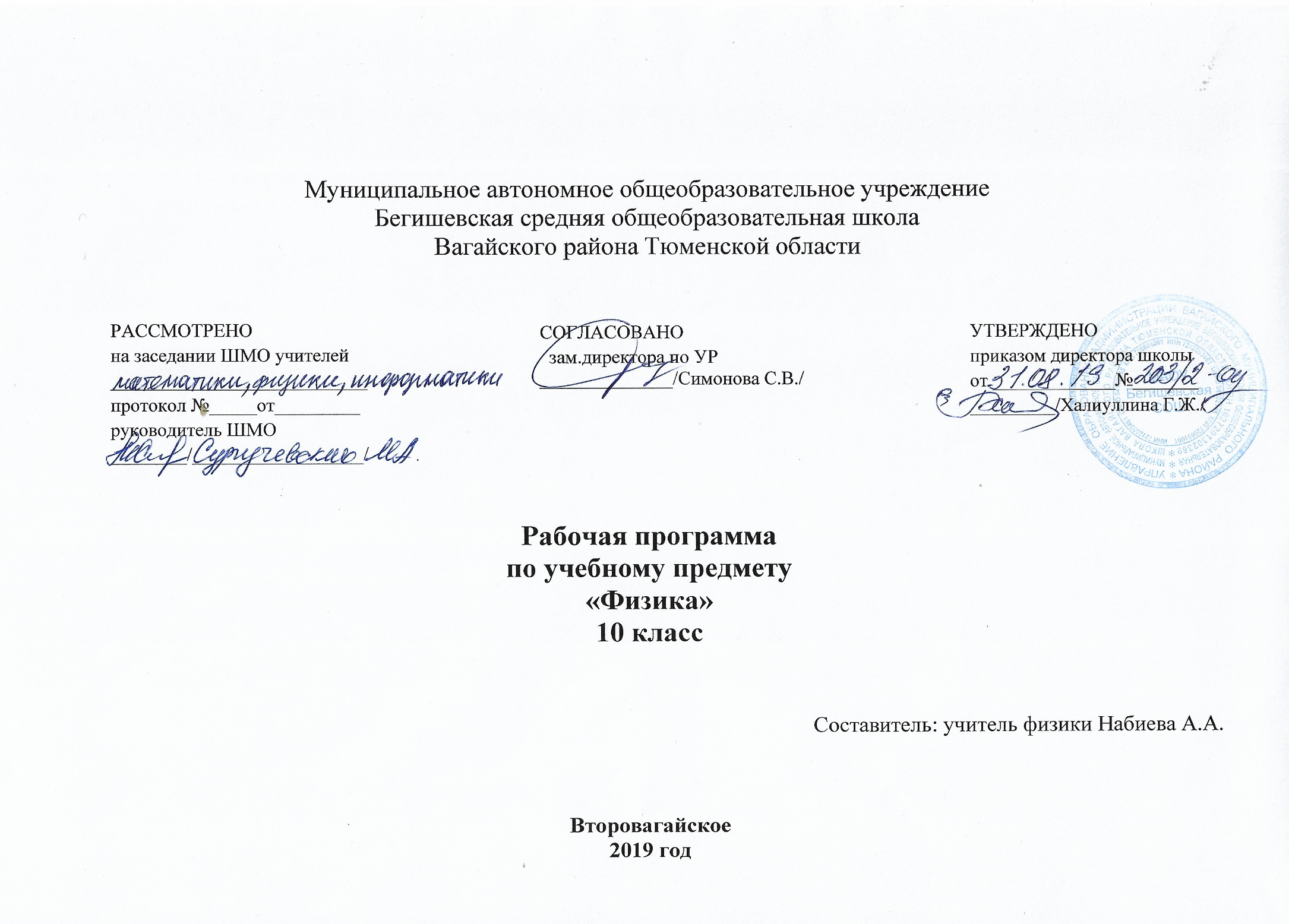      1. Планируемые результаты освоения учебного предмета «Физика»Знать/понимать• смысл понятий: физическое явление, гипотеза, закон, теория, вещество, взаимодействие, электромагнитное поле, механическое движение, реактивноедвижение, идеальный газ, электризация, электрический ток, проводимость веществ.• смысл физических величин: скорость, ускорение, масса, сила, импульс, работа, механическая энергия, внутренняя энергия, абсолютная температура,средняя кинетическая энергия частиц вещества, количество теплоты, элементарный электрический заряд;• смысл физических законов классической механики, всемирного тяготения, сохранения энергии, импульса и электрического заряда, термодинамики;вклад российских и зарубежных ученых, оказавших значительное влияние на развитие физики;• смысл понятий: волна, атом, атомное ядро, ионизирующее излучение, электромагнитное поле;• смысл физических величин: амплитуда, частота, период, магнитная индукция;• смысл физических законов: Электромагнитной индукции, законов отражения и преломления, радиоактивного распада, фотоэффекта, сохранениямассового и зарядового числа• описывать и объяснять физические явления: механические и электромагнитные колебания и волны, электромагнитную индукцию, полное отражение,фотоэффект, радиоактивный распад;• использовать физические приборы и измерительные инструменты для измерений физических величин: перемещения, промежутка времени, веса тела;• представлять результаты измерений с помощью таблиц/графиков: перемещения от времени, периода колебаний маятника от длины нити;• выражать результаты измерений и расчетов в единицах Международной системы;• приводить примеры применения изученных знаний;• решать задачи на расчет электромагнитной индукции, условия максимума интерференции, работу выхода, энергии связи• осуществлять поиск информации и представлять словесно (устно, план, конспект, схема, математические символы);• использовать приобретенные знания и умения в практической деятельности: радиационная безопасность.Уметь• описывать и объяснять физические явления и свойства тел: движение небесных тел, свойства газов, жидкостей и твердых тел, электромагнитнаяиндукция, распространение электромагнитных волн, волновые свойства света, излучение и поглощение света атомом, фотоэффект;• отличать гипотезы от теорий;• делать выводы на основе экспериментальных данных;• приводить примеры, показывающие, что наблюдения и эксперименты являются основой для выдвижения гипотез и теорий, позволяют проверитьистинность теоретических выводов, физическая теория дает возможность объяснять известные явления природы и научные факты, предсказыватьеще неизвестные явления;• приводить примеры практического использования физических знаний:законов механики, термодинамики и электродинамики в энергетике, различныхвидов электромагнитных излучений для развития радио- и телекоммуникаций, квантовой физики в создании ядерной энергетики, лазеров;• воспринимать и на основе полученных знаний самостоятельно оценивать информацию, содержащуюся в сообщениях СМИ, Интернете, научно-популярных статьях;• использовать приобретенные знания и умения в практической деятельности и повседневной жизни для: обеспечения безопасностижизнедеятельности в процессе использования транспортных средств, бытовых электроприборов, средств радио- и телекоммуникационной связи,оценки влияния на организм человека и другие организмы загрязнения окружающей среды, рационального природопользования и защитыокружающей среды.Рабочая программа предусматривает формирование универсальных способов деятельности и ключевых компетенций.В области познавательной деятельности:• использование различных естественно-научных методов: наблюдения, измерения, эксперименты, моделирование;• формирование умений различать факты, гипотезы, причины, следствия, доказательства, законы, теории;• овладение адекватными способами решения теоретических и экспериментальных задач;• приобретение опыта выдвижения гипотез для объяснения известных фактов и для экспериментальной проверки выдвигаемых гипотез.В области информационно-коммуникативной деятельности:• владение монологической и диалогической речью, способность понимать точку зрения собеседника и признавать право на иное мнение;• использование для решения познавательных и коммуникативных задач различных источников информации.В области рефлексивной деятельности:• владение навыками контроля и оценки своей деятельности, умением предвидеть возможные результаты своих действий;организация учебной деятельности: постановка цели, планирование, определение оптимального соотношения цели и средст2.СОДЕРЖАНИЕ УЧЕБНОГО ПРЕДМЕТА «ФИЗИКА»Механика  (26 ч)     Механическое движение и его виды. Относительность механического движения. Прямолинейное равноускоренное движение. Принцип относительности Галилея. Законы динамики, Всемирное тяготение. Законы сохранения в механике. Предсказательная сила законов классической механики. Использование законов механики для объяснения движения небесных тел и для развития космических исследований. Границы применимости законов классической механики.Обязательные лабораторные работы:Лабораторная работа №1 «Изучение движения тела по окружности под действием сил тяжести и упругости»Лабораторная работа №2 «Сохранение механической энергии при движении тела под действием сил тяжести и упругости»Элементы статики(1 ч)Условия равновесия тел, Правило моментов, устойчивые и неустойчивые состояния .Молекулярная физика и термодинамика (16 ч)     Возникновение атомистической гипотезы строения вещества и ее экспериментальные доказательства. Абсолютная температура как мера средней кинетической энергии  теплового движения  частиц вещества. Модель идеального газа. Давление газа. Уравнение состояния идеального газа. Строение и свойства жидкостей и твердых тел.     Законы термодинамики. Порядок и хаос. Необратимость процессов природы. Тепловые двигатели и охрана  окружающей  среды.Обязательные лабораторные работы:Лабораторная работа №3  «Изучение закона Гей-Люссака»Электродинамика (22 ч)      Элементарный электрический заряд. Закон сохранения электрического заряда. Закон Кулона. Электрическое поле. Электрический ток. Закон Ома для полной цепи. Электрический ток в различных средах (металлы, газы, растворы и расплавы электролитов, вакуум, полупроводники)Лабораторная работа №4  ««Изучение последовательного и параллельного соединения проводников»Лабораторная работа №5  « Измерение ЭДС и внутреннего сопротивления источника тока»Итоговое повторение(3 ч)                                                                            3.Тематическое планирование (68 часов)№ п/пНаименование разделов и темКоличество часов1Инструктаж по охране труда и ТБ. Что изучает физика 12Способы описания движения. Перемещение13Скорость равномерного прямолинейного движения.14Мгновенная скорость. Сложение скоростей15УскорениеСкорость при движении с постоянным ускорением.16Решение задач по теме «Равноускоренное движение»17Свободное падение тел.18Равномерное движение точки  по окружности.19Контрольная работа №1 «Основы кинематики».110Инерциальная система отсчёта.I закон Ньютона.111Сила.II закон Ньютона.112III закон Ньютона. Принцип относительности Галилея.113Решение задач на применение законов Ньютона.114Закон всемирного тяготения.115Сила тяжести и вес тела. Невесомость.116Деформации и сила упругости. Закон Гука.117Лабораторная работа №1 «Изучение движения тела по окружности под действием сил тяжести и упругости».118Сила трения119Решение задач на движение тел, под действием нескольких сил.120Закон сохранения импульса. Реактивное движение.121Решение задач на закон сохранения импульса.122Работа силы. Мощность. Энергия.123Закон сохранения энергии в механике.124Лабораторная работа №2 «Изучение закона сохранения энергии».125Решение задач на закон сохранения энергии.126Контрольная работа №2 «Основы динамики. Законы сохранения в механике».127Равновесие тел. Условия равновесия тел.128Основные положения МКТ.Броуновское движение.129Молекулы. Строение вещества.130Идеальный газ в МКТ.131Температура. Тепловое равновесие.Абсолютная температура.132Уравнение состояния идеального газа.Газовые законы133Лабораторная работа №3 «Опытная проверка закона Гей-Люссака».134Решение задач на газовые законы.135Насыщенный парКипение. Влажность воздуха.136Строение и свойства кристаллических и аморфных тел137Контрольная работа №3 «Молекулярная физика».138Внутренняя энергия.Работа в термодинамике.139I закон термодинамики. Адиабатный процесс140II закон термодинамики.141Решение задач на определение термодинамических величин.142Тепловые двигатели. КПД тепловых двигателей.143Контрольная работа №4 «Термодинамика».144Электрический заряд. Электризация тел. Закон сохранения  электрического заряда145Закон Кулона.146Электрическое поле. Напряженность электрического поля.147Решение задач на применение закона Кулона.148Проводники идиэлектрики в электростатическом поле.149Потенциал электростатического поля. Разность потенциалов.150Электроемкость. Конденсатор.151Решение задач на понятия и законы электростатики.152Электрический ток. Условия, необходимые для существования электрического тока.153Закон Ома для участка цепи. Сопротивление.154Лабораторная работа №4 «Изучение параллельного и последовательного соединения проводников».155Работа и мощность постоянного тока.156Электродвижущая сила. Закон Ома для полной цепи.157Лабораторная работа №5 «Измерение ЭДС и внутреннего сопротивления проводника».158Решение задач на законы Ома.159Контрольная работа №5 «Электродинамика».160Электрическая проводимость металлов.Зависимость сопротивления от температуры.161Электрический ток в полупроводниках. Полупроводниковые приборы.162Электрический ток в вакууме.163Электрический ток в жидкостях.164Электрический ток в газах. Плазма.165Обобщение и повторение темы «Электродинамика»166Повторение по  теме «Механика»167Итоговая контрольная работа168Повторение по  теме «Термодинамика»1                                                                                              Итого:68